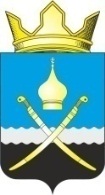 Российская ФедерацияРостовская область, Тацинский районМуниципальное образование «Михайловское сельское поселение»Администрация Михайловского сельского поселения__________________________________________________________________ПОСТАНОВЛЕНИЕ27 октября 2021 года                        №89                                       х. МихайловПОСТАНОВЛЯЮ:          В соответствии с Федеральным законом от 29.12.2020г. № 468-ФЗ                  «О внесении изменений в Градостроительный кодекс Российской Федерации и отдельные законодательные акты Российской Федерации», Федеральным законом от 06.10.2003г. № 131-ФЗ «Об общих принципах организации местного самоуправления в Российской Федерации», Федеральным законом от 09.02.2009г. №8-ФЗ «Об обеспечении доступа к информации о деятельности государственных органов и органов местного самоуправления», в целях обеспечения доступа граждан и юридических лиц к достоверной и актуальной информации о муниципальных услугах, предоставляемых Администрацией Михайловского сельского поселения, Уставом муниципального образования «Михайловское  сельское поселение» , в целях приведения муниципального правового акта в соответствие с требованиями действующего   градостроительного законодательства, ПОСТАНОВЛЯЮ: В постановление главы  Администрации Михайловского сельского поселения  от 24.03.2016г. № 54 «Об утверждении административного регламента предоставления муниципальной услуги «Выдача разрешения на отклонение от предельных параметров разрешенного строительства» Внести изменения в Административный регламент предоставления  муниципальной услуги «Об утверждении административного регламента предоставления муниципальной услуги «Выдача разрешения на отклонение от предельных параметров разрешенного строительства» внести следующие изменения:1.1	Пункт 2.4. изложить в новой редакции:«2.4. Проект решения о предоставлении разрешения на отклонение от предельных параметров разрешенного строительства подготавливается в течении пятнадцати рабочих дней  со дня поступления заявления о предоставлении такого разрешения и подлежит рассмотрению на общественных или публичных слушаниях, проводимых в порядке , установленном статьей 5.1. Градостроительного кодекса, с учетом положения ст. 39 Градостроительного Кодекса Российской Федерации, за исключением случая, когда такое отклонение необходимо в целях однократного изменения одного или  нескольких предельных параметров разрешенного строительства, установленных градостроительным регламентом для конкретной территориальной зоны, не более чем на десять процентов.        Расходы, связанные с организацией и проведением общественных обсуждений или публичных слушаний по проекту решения о предоставлении разрешения на отклонение от предельных параметров  разрешенного строительства несет  физическое или юридическое лицо, заинтересованное в предоставлении такого разрешения.».      1.2.  Подпункт а)  пункта 3.2.2. раздела 3  изложить в новой редакции:«а) максимальный срок исполнения данной административной процедуры составляет пятнадцать рабочих дней с момента поступления заявления специалисту»;       1.3.  Подпункт б)  пункта 3.2.2. раздела 3  изложить в новой редакции: «б) максимальный срок исполнения данной административной процедуры составляет пятнадцать рабочих дней с момента назначения даты проведения публичных слушаний».       2. Настоящее постановление подлежит официальному обнародованию и опубликованию на официальном сайте Администрации Михайловского сельского поселения в сети Интернет.      3. Контроль за исполнением настоящего постановления оставляю за собой.Глава Администрации Михайловскогосельского поселения                                                                       Л.С. ПрисяжнюкО внесении изменений в постановление главы  Администрации Михайловского сельского поселения  от 24.03.2016 г. № 54«Об утверждении административного регламента предоставления муниципальной услуги «Выдача разрешения на отклонение от предельных параметров разрешенного строительства»